Self-Assessment Basic Compliance Checklist for Employment Agencies with Select LicencesThe basic compliance checklist assists you to recognize gaps in your employment agency’s compliance to the Employment Agencies Act and its subsidiary legislation, which can be found at http://www.mom.gov.sg/legislation/employment-agencies. It is however not exhaustive, but provides a starting point for employment agencies to perform self-assessment. Please note that relevant forms mentioned can be found at the MOM website at www.mom.gov.sg/forms.For more information, you can visit our MOM website at the following link: http://www.mom.gov.sg/employment-agencies+Please refer to the diagram below depicting MOM’s regulations governing the EA Registration Card: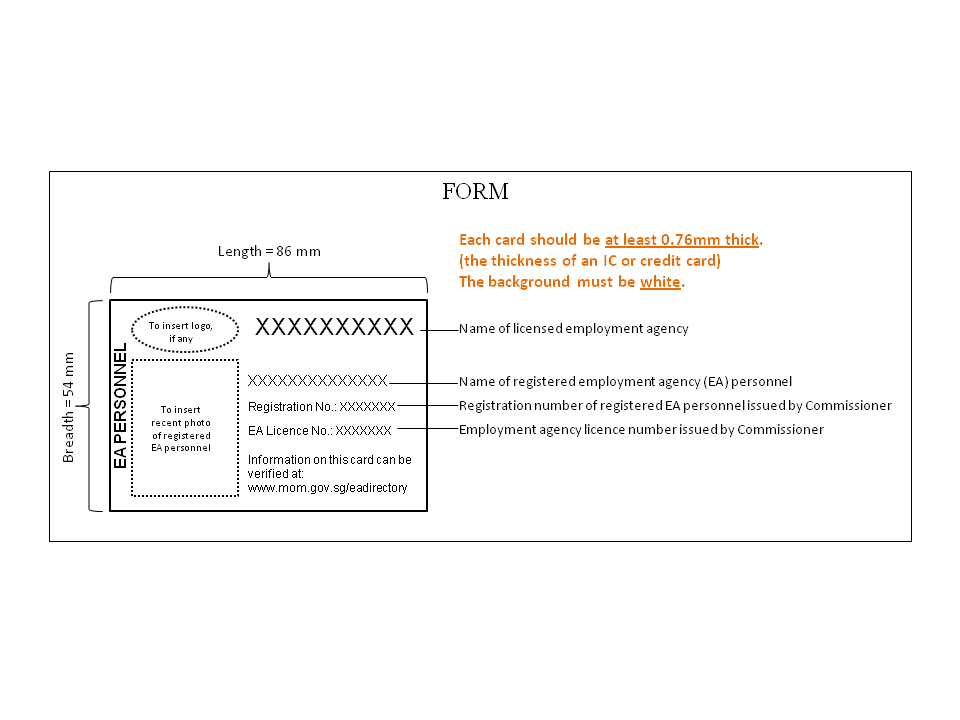 + Kindly refer to the schedule of Employment Agencies Rules 2011 for full specifications.NoCompliance ItemsYesNoEnsuring Professionalism of EA IndustryEnsuring Professionalism of EA IndustryEnsuring Professionalism of EA IndustryEnsuring Professionalism of EA Industry1EA Name and Licence Number (wef 1 Jun 16)The EA name and licence number are inserted on:any signboards bearing the name of the EA and is visible to public any document issued or sent to any other party in the course of the EA’s performance of any function as an EA (including but not limited to invoices, receipts, service agreements, employment contracts and correspondence (whether electronic or otherwise)any advertisement publicizing any work or activity for or in connection with the employment of persons (such as but not limited to the EA’s website, name cards, pamphlets and publicity material on any social media platform)any advertisement (whether electronic or otherwise) distributed to the public by any other person on the licensee’s behalf2EA Personnel Name and Registration Number (wef 1 Jun 16)The full names and registration numbers of EA personnel, as stipulated in the EA personnel’s registration cards are inserted in any document or advertisement referred to under item 1 of this checklist.3Personnel RegistrationThe EA registers all personnel who are performing EA work with MOM.4The EA has at least one Key Appointment Holder who is registered with the Ministry (wef 1 Sep 18)5Registration CardsThe EA’s registered key appointment holders and other EA personnel have Registration Cards which are in line with MOM’s requirements. (Refer to EA Rules 2011 for specifications, or refer to the last page for graphical representation). 6Deregistration of EA PersonnelThe EA deregisters personnel who have left the EA’s employment or who have stopped performing EA work within 3 working days.7TEP/TWP HoldersThe EA does not place Training Work Permit or Training Employment Pass holders.8Update Information to MOMThe EA updates MOM within 7 working days, if there is a change in EA’s place of business.9Any change in any business registration details with ACRA is updated in Licence One.10Retention of Documentations (wef 1 Sep 18)The EA retain possession of all original documents or copies of such documents (may be retained in an electronic form) for a minimum period of 3 years starting from the date of any work pass application or renewal. (Refer to Annex A – List of Documents to be Retained by the Licensee of EA Licence Condition (EALC))EA’s Duty of Care to Applicants for EmploymentEA’s Duty of Care to Applicants for EmploymentEA’s Duty of Care to Applicants for EmploymentEA’s Duty of Care to Applicants for Employment11Condition for Placement The EA only performs job placement for applicants who earn more than SGD$4500 per month (inclusive of fixed allowances, if any).12Prevailing Entry Requirement of Foreign Applicants for EmploymentThe EA checks all necessary documentation, interviews and screens the Foreign Employee before, and after their entry into Singapore to ensure that they meet the prevailing entry requirements imposed on the Foreign Employee by the Ministry are fulfilled by the Foreign Employee. 13FeesThe EA does not charge an applicant for employment more than 1 months’ salary for each year of validity of the applicant’s work pass or period of contract, up to a maximum of 2 months’ salary.14Prescribed Fees
The EA shall not charge or receive any form of fees, remuneration, profit or compensation otherwise than the prescribed fees.15RefundThe EA refunds at least 50% of fees received from an applicant if the employer fails to employ the applicant or if the employer terminates the employment within 6 months.16Itemized ReceiptThe EA issues an itemized receipt to the applicant for employment for fees received, whether directly or indirectly, from him/her. The receipt should inform the applicant for employment how much the Singapore EA is charging him/her.17Withholding the Passport of Foreign Applicants for EmploymentThe EA returns or delivers passports and other documents of identity to foreign applicants directly as soon as practicable.18Retention or Transfer of Passports of Foreign Applicants for EmploymentThe EA does not make agreements with foreign applicants to retain and/or transfer possession of the foreign employees’ passports or work passes.EA’s Duty of Care to EmployersEA’s Duty of Care to EmployersEA’s Duty of Care to EmployersEA’s Duty of Care to Employers19Dispute Resolution MechanismThe EA discloses to clients and applicants for employment the EA’s dispute resolution mechanism prior to engagement of service.20Scale of FeesThe EA clearly communicates in writing the scale of fees to be charged to a client or an applicant for employment. The list of fees should be comprehensive and include all the chargeable services provided by the EA. 21If the EA wishes to inform prospective employers of fees, EA must not misrepresent the costs of MOM’s legal or administrative requirements (eg. WP application etc), and must provide a breakdown of such costs to the prospective employer in writing.  (wef 1 Jul 14)22After an employer engages the services of an EA, the EA must sign a written agreement with the employer which clearly states the breakdown of fees payable by the employer for MOM’s legal or administrative requirements. (wef 1 Jul 14)23Authorization by clientsThe EA obtains written authorization from clients in a form prescribed by MOM prior to making any work pass transaction on behalf of an employer who wants to hire a foreign employee.